ののみなさんへ　日ざしもあたたかく、はるをかんじられる　きせつとなりました。まもなく　１年がおわり、はる休みになります。はる休みは、１年かんのまとめとつぎの１年にむけて　じゅんびをするための　お休みでもあります。しかし、１年かんをおえて　気もちがほっとしたり　つぎの１年にむけてのきたいやふあん、生かつがへんかすることに　大きなストレスを　かんじることで、こころとからだの　バランスをくずしてしまう人も　いるかもしれません。かぞくや学校の先生は、みなさんが　じゅうじつしたまい日をおくり、げん気なすがたで　４がつのしぎょうしきを　むかえることを　たのしみにしています。もし、なやみやふあんがあったら、ひとりで　かかえこまず、かぞくや先生に　そうだんして　みてください。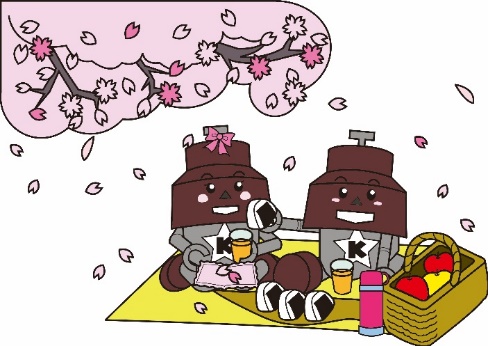 